МБОУ СОШ п. АгрономУРОК - ПРАЗДНИК «ЗДРАВСТВУЙ, ФИЗИКА!»Подготовила и провела учитель физикивысшей квалификационной категорииРябцева Антонина ПрокофьевнаМай, 2014г                                      «Здравствуй, физика!»Цель: познакомить учащихся 6 класса с физикой, некоторыми физическими явлениями; показать им огромные возможности физики  и значение физических знаний в жизни человека;  создать условия для развития познавательного интереса у учащихся, развить их любознательность;  заставить с нетерпением ждать встречи с этим школьным предметом.          (Красочно оформлен кабинет физики: шары, портреты ученых, высказывания ученых о физике, оформлена выставка творческих работ  учащихся  7-11 классов, выставка книг о физике. Звучит музыка, выходят двое ведущих в костюмах)Вед.1 Бывают ли на свете чудеса?Вед.2 Чтобы нам вплотную приблизиться к некоторым  чудесам в школьную программу включена физика. Вед.1 Трудно было человеку миллионы лет назад,Он совсем не знал природы,Слепо верил в чудеса.Он всего, всего боялсяИ не знал, как объяснитьБурю, гром, землетрясенье.Трудно было ему жить.И решил он: что ж бояться,Лучше просто всё узнать.Самому во всё вмешаться,Людям правду рассказать.Создал он земли науку,Кратко физикой назвал.Под названьем тем короткимОн природу распознал. Вед.1 Физика – одна из самых древних наук. В 4 в. до н.э. древнегреческий учёный Аристотель назвал так науку о самых общих законах природы.Вед.2  Слово «физика» - греческое, в  переводе на русский язык слово «физика»  означает «природа». В русский язык это слово ввёл в 18 веке наш учёный М.В.Ломоносов. Вед.1 Что же изучает физика? Все явления, которые нас окружают: почему дует ветер, идет снег, что такое молния, из чего состоят все тела. Благодаря знаниям физики были созданы многие приборы и устройства, было создано радио, телевидение, ракеты, автомобили, космические корабли и многое другое. Вед.2 Садясь в поезд, автомобиль, нажимая кнопку электрического звонка, включая электрическую лампу или телевизор, наблюдая, как комбайн убирает урожай, вы едва ли задумывались над тем, какой путь прошло каждое из этих больших и маленьких достижений техники, сколько труда вложено в каждое из них. К технике мы привыкли, она стала нашим спутником. А ведь не очень давно люди ездили в тарантасах, запряжённых лошадьми, жали рожь и пшеницу серпами, сидели при свете горящих лучин и только в сказках мечтали о различных волшебствах: гуслях-самогудах, коврах-самолётах, топорах-саморубах…Вед.1 И вот сказки становятся былью: гусли-самогуды воплотились в магнитофон, радиоприёмник. Электропила и бензопила валят лес лучше сказочных топоров-саморубов. Не ковры, а самолёты летают по небу. Наши ракеты выводят на орбиты искусственные спутники Земли и космические корабли с космонавтами на борту. Всё это стало возможным не по милости волшебника, а на основе умелого применения достижений науки и, прежде всего, физики.Вед.2  Послушаем отрывок из стихотворения Вадима Шефнера  «Техника»:(ученик- старшеклассник  читает стих.)Я еще не устал удивлятьсяЧудесам, что есть на свете,Телевизору, голосу рации,Вентилятору на столе.Самолеты летят сквозь тучи, Мчатся по морю корабли,Как до этих вещей могучихДомечтаться люди смогли?Как придумать могли такое,Что пластинка песню поет, Что на кнопку нажмешь рукою,И средь ночи день настает?Ток по проволоке струится, Спутник мчится по небесам,Человеку стоит дивитьсяЧеловеческим чудесам…Вед.1  Сегодня, вам, учащимся 6 класса, предстоит совершить небольшое путешествие в царство Физики.  Вед.2 Царство физики – это царство природы; наука, изучающая природу. Вед.1 Что же это за царство, в котором правит Физика?Вед.2 Знаете, как говорится в народе?Физика — царица всех наук о природе! Вед.1 Физика - это наука понимать природу. (Э. Роджерс)Вед.2 Человек… пока он составляет часть природы, должен следовать ее законам.                                                                                                                          ( Б.Спиноза)Вед.1  Не то, что мните вы природа,   Не слепок, не бездушный лик –    В ней есть душа, в ней есть свобода,    В ней есть любовь, в ней есть язык.                                         Федор Тютчев (звучит музыка – выходит под аплодисменты «Физика»  в костюме, с короной на голове, с  «Черным ящиком» в руках и листами бумаги с надписями: «Электричество», «Механика», «Термодинамика», «Оптика», «Атомная физика» и загадками.)Вед.1  Физика много разделов включает, Каждый вопросы свои изучает. Например, проводов всех «величество» Изучает раздел  «Электричество». («Физика» показывает лист со словом «Электричество»)Вед.2  «Механика» все изучает движения, Действия сил, точки их приложения.(«Физика» показывает лист со словом «Механика»)Вед.1 Тепловых процессов динамику Изучает «Термодинамика». («Физика» показывает лист со словом «Термодинамика»)Вед.2 Отражение света, его преломление, Прямолинейное распространение, Как изображение глаз получает — Все это «Оптика» изучает. («Физика» показывает лист со словом «Оптика»)Вед.1 Что собой представляет ядро или атом Мы из «Атомной физики» узнаем когда-то. («Физика» показывает лист со словом «Атомная физика») Физика: В каждом разделе много полезного, Познавательного и интересного!Вед.2 Физика - наука о самых общих законах природы и одновременно одна из самых увлекательных наук. Вед.1 Лауреат Нобелевской премии 2003 г. Виталий  Гинзбург сказал:“Физика – красивая наука,
    Физика – сложная наука,
    Физика – интересная наука.”Физика: Вам предстоит изучать её только в следующем году, но со многими физическими явлениями вы познакомились в курсе природоведения, географии, биологии, математики. Сейчас я проведу небольшую проверку вашей готовности изучать в 7 классе физику. Как известно, все  учащиеся любят загадки. За каждый правильный ответ вы получаете жетон, который и будет входным билетом на физику.(«Физика» загадывает загадки, на столах лежат жетоны. Учащиеся 6 класса  за правильный ответ берут жетоны самостоятельно!!!)                                              Загадки.1. Зимой греет, весной тлеет, летом умирает, осенью оживает. (Снег)2. Белая морковка зимой растет. (Сосулька)3. Летит орлица по синему небу, крылья распластала, солнышко застлала. (Туча)4. На всякий зов даю ответ, а ни души, ни тела нет. (Эхо)5. Ты весь мир обогреваешь и усталости не знаешь, улыбаешься в оконце, и зовут тебя все… (Солнце).6. Покружилась звёздочка в воздухе немножко, села и растаяла на моей ладошке. (Снежинка)7. Что за чудо-красота! Расписные ворота появились на пути. В них ни въехать, ни войти. (Радуга)8. Летела стрела, упала в лебеду, ищу – не  найду.  (Молния)     9.  Он в голове у легкомысленного человека. Его советуют искать в поле. На него бросают слова и деньги. (Ветер)10. Без ног и без крыльев оно, быстро летит, не догонишь его. (Время)     11. К дальним сёлам, городам кто идёт по городам? Светлое величество, Это… (Электричество)12. Если ясной ночью выйдешь, над собою ты увидишь ту дорогу. Днём она не видна. (Млечный путь)Физика: Молодцы, ребята! С загадками справились  вы на отлично, но в физике используются свои термины. Как быстро запомнить термины, означающие разные физические величины?- Придумать стихи. Например, такие: (Ученик- старшеклассник читает стих.) Одинокий физик, почесав темя,Измеряет длину, массу и время.Парочка физиков мечтает вдвоемИзмерять температуру, плотность, объем.Трое физиков, построившись в ряд,Меряют энергию, скорость, заряд.Четыре физика в хорошем настроенииИзмеряют давление, а в плохом — ускорение.Пять физиков выбегают на площадь,Измеряют импульс, частоту, силу и площадь.Шесть физиков приходят к седьмому на именины,Измеряют какие-нибудь другие физические величины.                                                                                                                                    Г.Остер                         (звучит музыка из игры «Что, где, когда?»Физика: Ребята, все физические величины измеряют приборами. У меня в руках «Черный ящик», в котором находятся физические приборы. Я буду загадывать загадки, а вы за правильные ответы получать жетоны, которые помогут  нам  определить профпригодность кандидатов в физики. Готовы! Внимательно слушаем и быстро отвечаем!(«Физика» загадывает загадки, достает угаданные приборы из черного ящика, учащиеся 6 класса отвечают и получают жетоны) 1. На стене висит тарелка,  По тарелке ходит стрелка.Эта стрелка наперед Нам погоду узнает. (Барометр)2. Две сестры качались,Правды добивались,А когда добились,То остановились.(Весы.)3.  Кто ходит ночь и ходит день, не зная, что такое лень? (Часы)4. Я под мышкой посижу и что делать укажу: или разрешу гулять, или уложу в кровать. ( Термометр) 5. На вид невзрачна:Худа и прозрачна.Ценность ее нелегко понять,Если не знаешь,Как шкалу прочитать.(Мензурка.)6.  Я горячее храню, я холодное храню. Я и печь и холодильник вам в походе заменю. (Термос)7.  В кармане моём – замечательный друг: он знает, где север и знает, где юг. Качается стрелка туда и сюда, укажет вам север и юг без труда. (Компас)8. Ни жара, ни пепла, ни огня я не имею, а многое прожигаю. (Линза.)9. Чтобы я тебя повез, Не давай ты мне овес.          Накорми меня бензином,     На копытца дай резину И тогда, поднявши пыль,    Побежит... (Автомобиль.)  10. Привела я солнце  За свое оконце,   К потолку повесила,   Стало дома весело. (Электрическая лампа.)   11. Своих глаз нет, а другим видеть помогают. (Очки.)  12.  У него два дивных окна,         С ним все близко,                 Что далеко. (Бинокль.) 13.   Я в Москве, он в Ленинграде        В разных комнатах сидим.       Далеко, а будто рядом       Разговариваем с ним. (Телефон.)  Физика: Молодцы, ребята! Не зря в народе  говорят, «Физика –соль, остальное ноль». Великий физик Альберт Эйнштейн  сказал: «Все предметы делятся на физику и коллекционирование марок ».   Вед.1  Физика – наука из наук!
Все впереди!
Как мало за плечами!
Пусть информатика  нам будет вместо рук,
Пусть станет математика плечами. Вед.2  Математика дисциплинирует ум, учит логическому мышлению. Удивительное сравнение можно сделать, основываясь на математических понятиях. Например, Л.Н.Толстой сделал такое сравнение: «Человек-это дробь. Числитель - это достоинства человека, знаменатель – это оценка человеком самого себя. Увеличить свой числитель не во власти человека, но всякий может уменьшить свой знаменатель – своё мнение о самом себе, а этим уменьшением приблизить себя к совершенству» Вед.1  Н. И. Лобачевский  сказал: "Математика – это язык, на котором говорят все точные науки.", особенно физика и астрономия.Вед.2  «Что касается математики, то она интересует меня лишь постольку, поскольку я могу применять ее в физике» говорил  А. Эйнштейн. Вед.1 Все физические законы записаны математическими формулами. Все законы движения планет, звёзд и галактик подчиняются математическим законам. Вед.2  М.В. Ломоносов сказал: «Слеп физик без математики» Вед.1 «Химия – правая рука физики, математика – ее глаз»         (Звучит музыка, выходит в костюме «Математика»)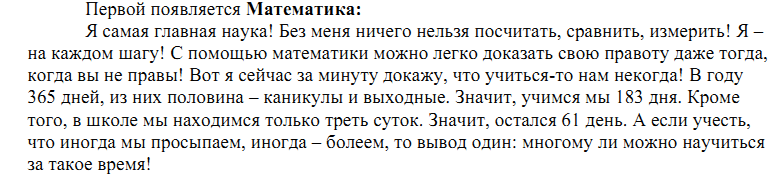 Математика: Ребята, как вы думаете, почему физику изучают с 7 класса?                                       (выслушивает ответы учащихся)Правильно, на уроках математики вы изучили много физических величин, единиц измерения и приборов для их измерения, а значит готовы к решению физических задач. Сейчас мы с вами проведем «Математическую рыбалку». Обычно  в сказке «Золотая рыбка» выполняла чьи-то желания, а сегодня вы будете выполнять желания «Золотой рыбки». Поймав рыбку, каждый из вас отвечает на вопрос из математики.                    (Вопросы написаны и приклеены к рыбкам. Учащиеся  по очереди  ловят рыбку  из аквариума и отвечают на вопросы, получают жетоны).Математика: Молодцы ребята, с математической рыбалкой вы справились достойно и это самый главный шаг к изучению физики. «Математика – царица всех наук и служанка физики». Я подарю вам первые призы за знания в области математики.                                                            (Математика вручает учащимся 6 класса призы)Вед.1  Энрико Ферми говорил: «Знать физику – это значит уметь решать задачи», а чтобы решать задачи нужно хорошо знать математику. Вед.2  Однажды спросили у него, чему он хочет посвятить себя: математике или физике? Привожу дословно его ответ: Вед.1  - Я изучал математику с таким рвением потому, что считал это необходимой подготовкой для изучения физики, которой я намерен посвятить себя целиком и полностью. Вед.2 Тогда у Ферми спросили, считает ли он свое знание физики столь же обширным и глубоким, как и математики. Вед.1   - Я знаю физику гораздо шире и, как мне кажется, столь же глубоко, потому что прочел все наиболее известные книги по этому предмету, - ответил он. Вед.2  Физика! Какая емкость слова!Физика - для нас не просто звук.Физика -  опора и основаВсех без исключения наук.(Двое учащихся-старшеклассников читают стихи)Ученик 1 Мертва наука
без искусства,
оно ей прибавляет
чувства.В загоне - лирики,
в почете - физики,
мне кажется, что это - ерунда,
придумали, наверно, это циники...Мы в жизни друг без друга - 
никуда...
Здесь жизнь - строка,
дыханье - рифма,
сердцебиенье -
ритм, угаданный меж строк,
и строгости здесь нету алгоритма.
А каждая неискренность - подлог. Науке - лирик предназначен,
без рифмы - формулы сухи.
Душа должна быть тоже зрячей,
и ей, как свет, нужны стихи...Ученик 2 Он под яблоней сидел.Вот - вот должна прийти идея.А плод над ним уже созрел,К Земле всей массой тяготея.Умолкли птицы, тишина.Зажглись далекие светила, И спелым облаком ЛунаПовисла в небе и светила.Он мыслил, а Луна кружасьС Землею, Солнце огибала.Вещей невидимая связьВ ту ночь проступала.Вот он взглянул на небосвод…Но ветка дрогнула - и вотНа Землю яблоко упало…(Ньютон выходит во время чтения стиха, садится под яблоню на стул, с другой стороны сидится сосед. «Сценка о Ньютоне») 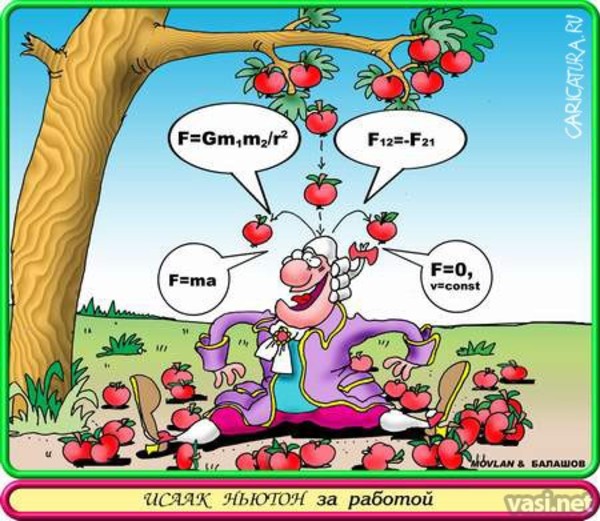 Вед.1  В работе ученых немаловажную роль играет случай. Между знаменитым английским физиком Исааком Ньютоном и его соседом якобы состоялся диалог: «- Послушайте, Ньютон, как вы сделали свое это открытие, о котором столько говорят?- Да так, просто стукнуло в голову.Они сидели каждый в своем дворе и переговаривались через забор по– соседски.- Что стукнуло в голову?- Яблоко. Я сидел, а оно упало с ветки.Сосед задумался. Потом сказал:- Признайся, Ньютон, это яблоко было из моего сада? Вот видите, ветка свешивается вам во двор,  а вы имеете привычку здесь сидеть, я это давно заметил.Ньютон смутился.- Честное слово не помню, что это было за яблоко.На другой день, когда Ньютон пришел на свое излюбленное место, ветки яблони там уже не было. За забором под яблоней сидел сосед.- Отдыхаете? – спросил Ньютон.- Угу.Так они сидели каждый день – Ньютон и сосед. Ветка была спилена, солнце обжигало Ньютонову голову, и ему ничего не оставалось, как думать о том, почему яблоко упало с ветки вниз. В 1667 году Ньютон окончательно сформулировал закон всемирного тяготения. И.Ньютон: «Сделал, что мог, пусть другие сделают лучше»                   (Аплодисменты!!!  Ньютон и сосед уходят со сцены.) Вед.2  Но Ньютон отличался рассеянностью, что, как известно, признак глубокой сосредоточенности на какой-то теме. Поэтому с великим физиком происходило множество забавных вещей. Так, задумав сварить яйцо, он сделал это по всем правилам, со всей тщательностью. Ошибся он лишь в одном: взял в руки яйцо, а часы положил в кастрюлю.
Вед.1 У Ньютона были кошка с котенком. Чтобы они не мешали спать по утрам, Ньютон пропилил в двери два отверстия -большое и маленькое. Увидав это, сосед Ньютона заметил, что можно было сделать лишь одно отверстие - большое.
- А ведь верно!- воскликнул Ньютон.
-Эта замечательная идея не пришла мне в голову!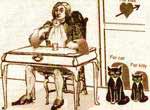  Вед.2 Однажды девятилетний сын Альберта Эйнштейна спросил у отца: «Папа, а почему, собственно говоря, ты такой знаменитый?».Ученый сначала рассмеялся, а потом серьезно ответил:«Видишь ли, сынок, когда слепой жук ползет по поверхности шара, ему трудно заметить кривизну своего пути. Мне же посчастливилось как раз это заметить». Вед.1 Калитка, ведущая в сад к Эдисону, очень тяжело открылась. Один из гостей заметил, что такой гениальный человек мог бы как - то усовершенствовать калитку, сделать так, чтобы она легче открывалась.«Мне кажется, что калитка сконструирована неплохо, - ответил Эдисон, - она соединена с насосом домашнего водопровода, и каждый, кто входит, открывая ее, накачивает в цистерну 20 литров воды».Вед.2 Исследуя слова Наполеона Бонапарта “От великого до смешного – один шаг”, и применив к нему переместительный закон умножения, мы пришли к выводу: “От смешного до великого – один шаг”.Несколько интересных случаев с уроков физики (ученики инсценируют):1 случай: Ученик 1:  - Аскар! –  ( обращается учитель к ученику), -  Когда ты во время грозы гладишь кота, особенно против шерсти, в темноте, что тебе бросается в глаза?Ученик 2: - Кот!2 случай: Ученик 1: “- Зачем ты в грозу идешь на охоту?”Ученик 2: “Может мне повезет и молнией убьет зайца”. 3 случай: Ученик 1: Учитель говорит на уроке труда ученику: “Ты ударяешь молотком, как молния”. Ученик 2: “Вы хотите сказать, что я так быстро работаю?”Ученик 1 “Нет. Просто молния тоже никогда не попадает в одно и тоже место дважды…”4 случай: Ученик 1:Учитель: “- Почему шаровая молния называется шаровой?”Ученик 2“ - Потому что от нее все шарахаются”. 5 случай: Ученик 1: В больницу доставили юношу. Доктор спрашивает, что с ним случилось. Оказывается, его ударило током. “Как это случилось?” - интересуется врач. Ученик 2: На занятиях мы изучали электромясорубку. Ну, преподаватель и говорит мне:  “Воткни вилку в розетку!” Я пошел на кухню, взял вилку и воткнул ее в розетку.                     (Аплодисменты!!! Учитель и ученик уходят.)Вед.1 Всякое познание начинается с удивления.Вед.2 Всё известно вокруг, тем не менее
На Земле ещё много того,
Что достойно, поверь, удивления
И твоего, и моего.
Удивляйся росе, удивляйся цветам,
Удивляйся упругости стали,
Удивляйся тому, чему люди порой
Удивляться уже перестали.Вед.2 К нам в гости пришел волшебник, встречайте!!!        (Звучит тихая музыка. Выходит «Волшебник» в костюме  с ассистентом, показывают  занимательные опыты по физике.)Волшебник: Всему этому я научился из великой книги, которая называется Физика. (Показывает книгу  «Физика», кланяется и уходит.) Вед.1 Все явления, о которых было рассказано и опыты которые были показаны, можно объяснить, только зная физику. Все машины, устройства, механизмы были созданы только благодаря ей. Поэтому физику заслуженно можно назвать царицей нашей жизни.  Вед.2 О значении физики в жизни человека очень хорошо сказал Адам Мицкевич:Как наша прожила б планета,
Как люди жили бы на ней
Без теплоты, магнита, света
И электрических лучей?Вед.1 Знания физики нужны не только изобретателям и учёным. Без них не может обойтись ни агроном, ни рабочий, ни врач. Ведь физика объясняет, как мы дышим и двигаемся, почему бьётся наше сердце, почему идёт дождь, дует ветер, откуда берётся энергия Солнца и т.д. Но впереди ещё много нерешённых задач. Может быть, их удастся решить вам, но для этого надо овладеть знаниями по физике. Зная физику, мы можем понять и объяснить работу различных машин и механизмов, объяснить явления, которые происходят вокруг нас. Сделайте сами вывод: нужно ли знать физику? Физика:Физика вовсе не простой предмет, И как его выучить – дам я совет. Надо все формулы знать назубок, И не пропускать без причины урок. Правильно нужно задачи решать, Чётко, как учат их оформлять. Теорию нужно всем знать, да чтоб так, Что рассказать её будет пустяк. Контрольные надо писать лишь на пять. Обязательно всем надо физику знать! Знать про альфа - распады и громкость звука. Физика, вовсе, скажу вам, не скука. А опыты…Боже, это так интересно! Их готова творить я везде, повсеместно. В общем одно я хочу лишь сказать: Физику надо учить всем и знать! (Физика уходит)Вед.2 Сегодня мы убедились в том, что вы эрудированны, любознательны, смекалисты, хотя и не всё знающие. У вас есть прекрасная возможность познать законы природы и стать магистрами как мы. Вед.1 Науку все глубже постигнуть стремись,
Познанием вечного жаждой тянись.
Лишь первых познаний блеснет тебе свет,
Узнаешь: предела для знания нет”Учитель: Дорогие ребята, учащиеся 6 класса! Сегодня у вас праздник, на котором вы встретились и познакомились с физикой, как со школьным предметом впервые. Но  учащиеся 7-11 классов изучают физику уже не первый год. За это время они достигли определенных успехов в области физики. Всего принимали в конкурсах и олимпиадах разного уровня (очных и заочных) участие 43 учащихся, из них некоторые принимали участие в нескольких  конкурсах и олимпиадах: Международный интернет-конкурс «Эталон» - 30 человек (7-11кл.);  3 Всероссийский дистанционный конкурс «Мир знаний» - 18 человек (9-11кл.);  4 Всероссийский дистанционный конкурс «Мир знаний» (7-11кл.) -23 человека;  Всероссийская   дистанционная олимпиада «ФГОСТЕСТ» (7-11кл.) -12 человек; Общероссийская олимпиада «Олимпус» (весенняя сессия, 7-9кл.) – 23 человека. Сегодня, здесь и сейчас, мы подведем итоги за 2013-2014 учебный год и вручим заслуженные награды победителям, призерам, участникам.  Вед.2 Для вручения наград приглашаются…(администрация школы) Вед.1 Сертификат участника вручается самому  «юному физику», победителю олимпиады школьного этапа, участнику муниципального этапа, победителю Всероссийской дистанционной олимпиады «ФГОСТЕСТ» по физике, занявшему 1 место в регионе  ученику 7 класса Кобелеву Константину. Вед.2 Сертификат участника вручается «юным физикам»,  победителям олимпиады школьного этапа, победителям Всероссийской дистанционной олимпиады «ФГОСТЕСТ» по физике, занявшим 1 место в регионе, учащимся 7 класса Захарченко Виктору и Архипову Сергею.                                         (Ответное слово учащихся 7 класса) 1.Мы сейчас пришли к вам,
Чтобы рассказать,
Что Физику – науку
Нельзя не изучать.2. Вот возьмем мы Ома,
Законы все его. 
Их применяют дома,
И в школе, и в кино. 3. Силой Архимеда,
Мы держимся в воде. 
И три закона Ньютона,
Конечно, знают все!1. Так устроен мир друзья, Что без знаний жить нельзя!…2.  Знание физики жить помогает, Она как друг, и зовет, и ведет, 3. Кто основательно физику узнает, Тот никогда и нигде не пропадет. Вед.1 Церемония награждения продолжается. Сертификат участника  Международного интернет-конкурса «Эталон», сертификат участника 4 Всероссийского дистанционного конкурса «Мир знаний», свидетельство об окончании очно-заочной школы «Одаренный ребенок», сертификат  победителя Всероссийской дистанционной олимпиады «ФГОСТЕСТ», занявшему 1 место в регионе, победителю школьного этапа, участнику муниципального этапа по физике,  вручается ученику 8 класса Филатову Игорю.Вед.2 Сертификат участника  Международного интернет-конкурса «Эталон», сертификат  и диплом 2 степени 4 Всероссийского дистанционного конкурса «Мир знаний», победителю Всероссийской дистанционной олимпиады «ФГОСТЕСТ», занявшему 2 место в регионе, победителю школьного этапа, участнику муниципального этапа по физике вручается ученику 8 класса Зюзину Сергею.  Вед.1 Сертификат участника  Международного интернет-конкурса «Эталон», сертификат  4 Всероссийского дистанционного конкурса «Мир знаний», сертификат  победителя Всероссийской дистанционной олимпиады «ФГОСТЕСТ», занявшему 3 место в регионе, победителю школьного этапа, участнику муниципального этапа по физике вручается ученику 8 класса Крюкову Евгению.Вед.2 Сертификат участника  Международного интернет-конкурса «Эталон», сертификат  4 Всероссийского дистанционного конкурса «Мир знаний», участникам школьного  этапа  олимпиады по физике  вручается учащимся 8 класса Дьяконовой Татьяне, Коноваловой Татьяне, Чуприной Татьяне, Русиной Татьяне, Шустикову Максиму, Иванниковой Юлии.                                         (Ответное слово учащихся 8 класса)       «Любите физику, друзья!»1. Любите физику, друзья,Без космоса никак нельзя,Без света не прожить и дня,Как в древнем мире без огня.2.Учёный сильно удивлён,В магнитном поле электрон,И лазер - квантовый прибор,Идей талантливых простор. 3.Машина или самолёт,Большой корабль колет лёд,И атом служит нам сейчас,Всё это физика для нас!4. Физика – наука,
Всегда, везде нужна!
Мастер на все руки!Незаменимая она! .5. Очень точная наука!Несерьёзен – так хоть плач!На уроке не до скуки – Не обойтись нам без задач!6. Без физики не только свет,Компьютер или Интернет,Мы не могли бы получить,Давайте физику учить! 7. Физика-богиня!
 Физика-царица!
 Физике учиться
 Мы  не должны лениться!!!Вед.1 Церемония награждения продолжается. Сертификат участника  Международного интернет-конкурса «Эталон», сертификат   4 Всероссийского дистанционного конкурса «Мир знаний», победителям Всероссийской дистанционной олимпиады «ФГОСТЕСТ», занявшим 1 и 2 место в регионе соответственно, победителям школьного этапа, участникам муниципального этапа олимпиады по физике вручается учащимся 9 класса Тришину Андрею и Ветрову Илье.  Вед.2 Сертификат участника  Международного интернет-конкурса «Эталон», сертификат   4 Всероссийского дистанционного конкурса «Мир знаний», участникам школьного этапа олимпиады по физике вручается учащимся 9 класса Лямичеву Александру, Чернышову Кириллу, Гейдельбах Елизавете, Пищеровой Маргарите.                                          (Ответное слово учащихся 9 класса)1. Физика нужна!
Физика важна!
Без нее не сделать нам ни шагу!
Как из березы получить бумагу?
2. Как мобильный телефон превратить в магнитофон?
Как получить незатухающий костер?
Как сделать умный полотер?
Как увидеть микромир?
3.Как создать нам новый мир?
Как нанотехнологии внедрить?
И параллельные миры заполучить?
Как заглянуть в другие времена?
4.Как в невесомости взрастить нам семена?
Ответ один: тут физика нужна!
Учи ее, и станешь умным ты,
Достигнешь с ней карьерной высоты! 5. Безмерна роль ее в открытии законов,В создании машин, воздушных кораблей.Пожалуй, трудно нам пришлось бы без Ньютонов,Каких дала история до наших дней.Вед.1 Церемония награждения продолжается. Сертификаты участника  Международного интернет-конкурса «Эталон», сертификаты и дипломы 2,3 степени 3 Всероссийского дистанционного конкурса «Мир знаний», сертификаты 4 Всероссийского дистанционного конкурса «Мир знаний», сертификаты  победителя Всероссийской дистанционной олимпиады «ФГОСТЕСТ», занявшим 1 место в регионе , победителям школьного этапа, участникам муниципального этапа олимпиады по физике вручается учащимся 10 класса, которые являются «золотым фондом» нашей школы, Русановой Анастасии, Матвеевой Валерии, Калачевой Нине. Вед.2 Сертификаты участника  Международного интернет-конкурса «Эталон», сертификаты 3, 4 Всероссийского дистанционного конкурса «Мир знаний», участникам школьного этапа олимпиады по физике вручается учащимся 10 класса Ложкову Александру, Богомолову Сергею, Толстову Юрию, Исаеву Александру, Апкаримовой Динаре.  Вед.1 Сертификаты участника  Международного интернет-конкурса «Эталон», сертификаты и дипломы 2,3 степени  3 Всероссийского дистанционного конкурса «Мир знаний», сертификаты участника 4 Всероссийского дистанционного конкурса «Мир знаний», сертификаты победителей Всероссийской дистанционной олимпиады «ФГОСТЕСТ», занявшим 1 и 2 место в регионе соответственно, победителям школьного этапа, участникам муниципального этапа олимпиады по физике вручается учащимся 11 класса, которые являются «гордостью» нашей  школы, Кочеткову Алексею, Кузнецову Денису, Мандик Олегу, Миронову Максиму.  Вед.2 Сертификат за участие в Международном интернет-конкурсе по физике «Эталон», благодарственное письмо 3 Всероссийского дистанционного конкурса «Мир знаний»,  благодарственное письмо 4 Всероссийского дистанционного конкурса «Мир знаний», благодарность  за организацию и  проведение Всероссийской олимпиады «ФГОСТЕСТ» (физико-математический цикл) вручается учителю-консультанту Рябцевой Антонине Прокофьевне.                                          (Ответное слово учащихся 10-11класса)Обращение к учащимся!!!«Академик В. А. Амбарцумян в 14 лет окончил университет. Математик Эварист Галуа в 21 год в ночь перед дуэлью сформулировал важнейшие математические принципы.Сергей Рахманинов в 19 лет написал оперу «Алеко».Мы уже прожили 13, 14, 15 лет и еще почти ничего не успели.  А нам предстоит создать единую теорию поля и запускать космические корабли к звездам, исследовать проблемы наследственности и раскрыть тайну рака.Мы не умеем получать и собирать знания. Мы не всегда даже знаем, что хотим знать, а к учебе относимся подчас, как к печальной необходимости.Стойте! Одумайтесь! 10.Тратить впустую годы - самые юные, самые плодотворные - преступление. 11.Во имя наших будущих профессий и свершений - в бой за знания!».12. И преграды нас не остановят!Новые миры к себе манят, Нам оставить след в науке стоитИ внести в открытия свой вклад.( Звучит музыка, исполняется песня- переделка «Во французской стороне»)Физика. Да! Физика – ну во наука!
И совсем она – не скука!
Она везде – хоть и незрима.
А вы все поняли друзья,
Зачем нам физика нужна?Из зала: Да!!!                 Надо только захотеть!
  И будем знать все и уметь Знайте, люди: это тут  Ньютоны растут!                                         (Ответное слово учащихся 6 класса)Стих. «Неизвестно.»1. Совершенно непонятно,Почему трава растёт Снизу вверх, а не обратно,Так, а не наоборот.2. Совершенно непонятно,Почему вода течёт Сверху вниз, а не обратно,Так, а не наоборот.3. Совершенно непонятно,Что такое свет и тень,В общем, есть о чём подумать,Если думать нам  не лень! 4.Физика учит хозяйку,Как пищу готовить быстрей.Зимою выращивать розы,Тепло сберегать в квартире своей.5.Физика учит плаватьТяжёлый морской теплоход,Летать воздушный лайнер,Космический звездоход.6.Физика в жизнь воплощаетВсе замыслы и мечты.Загадки природы она объясняет,Всем, кто с нею на ты.7. Мы жизнь свою решили посвятитьнауке царственной, великой физике.Уверены, она научит житьв согласии с надеждами счастливыми. 8. С тобою, физика, мы многого добьемся.И от тебя мы никогда не отречемся.и перед лицом друзей, учителейторжественно клянемся:9. Всегда уроки посещать,про кружки не забывать,энциклопедии читать,знания в жизни применять!10. Все законы изучать,пройденное повторять,задачи трудные решать,контрольные на пять писать!  11. Эксперимент осуществлять,честь нашей школы защищать,своих позиций не сдавать,престиж науки поднимать,идти вперед, не уставать!  12. Учителей не подводить,всегда во всем примером быть,народу пользу приносить,науку физику любитьи верно ей всегда служить.(Исполнение песни-переделки на мотив песни "Улыбка”)От науки этой всем светлей,Без неё никто не может жить на свете, Знает каждый в мире человек,Это главная наука на планете.ПРИПЕВ:Всем нам физика нужна,Очень важная она,Много в ней законов, опытов и формул,Если физику учить, можно космос покорить,Или стать умнее даже Резерфорда.Если физику учить, можно космос покорить,   Или стать умнее даже Резерфорда.Учитель. Наше знакомство с физикой на сегодня подошло к концу. Мы надеемся, что физика будет для вас самым  любимым школьным предметом, а затем и первым помощником в вашей будущей профессии. Изучайте физику, открывайте, дерзайте, верьте в свои силы и мечтайте! И я хочу вам пожелать:Ума – чтобы учиться,
Усидчивости – чтобы научиться,
Решать, считать, и думать, и мечтать,
И на вопросы отвечать.  (Звучит финальная песня В.Высотского  «Марш физиков»)               Тропы еще в антимир не протоптаны, 
Но, как на фронте, держись ты! 
Бомбардируем мы ядра протонами, 
Значит, мы - антиллеристы. 

Нам тайны нераскрытые раскрыть пора,- 
Лежат без пользы тайны, как в копилке. 
Мы тайны эти скоро вырвем у ядра, 
На волю пустим джинна из бутылки! 

Тесно сплотились коварные атомы,- 
Ну-ка, попробуй прорвись ты! 
Живо по коням - в погоню за квантами! 
Значит, мы - квантолеристы. 

Нам тайны нераскрытые раскрыть пора,- 
Лежат без пользы тайны, как в копилке. 
Мы тайны эти с корнем вырвем у ядра, 
На волю пустим джинна из бутылки! 

Пусть не поймаешь нейтрино за бороду 
И не посадишь в пробирку,- 
Было бы здорово, чтоб Понтекорво 
Взял его крепче за шкирку! 

Нам тайны нераскрытые раскрыть пора,- 
Лежат без пользы тайны, как в копилке. 
Мы тайны эти с корнем вырвем у ядра, 
На волю пустим джинна из бутылки! 

Жидкие, твердые, газообразные - 
Просто, понятно, вольготно! 
А с этой плазмой дойдешь до маразма,- и 
Это довольно почетно. 

Нам тайны нераскрытые раскрыть пора,- 
Лежат без пользы тайны, как в копилке, 
Мы тайны эти с корнем вырвем у ядра, 
На волю пустим джинна из бутылки! 

Молодо - зелено! Древность - в историю! 
Дряхлость - в архивах пылиться! 
Даешь эту общую, эту теорию, 
Элементарных частиц нам! 

Нам тайны нераскрытые раскрыть пора,- 
Лежат без пользы тайны, как в копилке. 
Мы тайны эти с корнем вырвем у ядра, 
И вволю выпьем джинна из бутылки!